LUCE DEL MEDIOEVO N. 43MATERIALI   1^ serieUN PO’ DI DATE192 morte di Commodo212 Constitutio antoninianaDioclezianoi tetrarchia, si ritira nel 305Costantino 312 battaglia di Ponte Milvio In hoc signo vinces313 Editto di Milano libertà di culto 378 battaglia di Adrianopoli, i Goti sconfiggono Imperatore Valente380 editto di Tessalonica, cristianesimo religione di stato395 Teodosio divide giuridicamente l’impero trai due figli: Arcadio Oriente, Onorio Occidente410 sacco di Roma da parte di Attila re degli Unni476 Odoacre depone l’ultimo imperatore Romolo Augustolo491 Teodorico depone Odoacre 511 Conversione di Clodoveo e dei Franchi al cattolicesimo526 muore Teodorico, Giustiniano chiude l’Accademia platonica535 Giustiniano inizia la riconquista dell’Italia, la terribile guerra greco-gotica568 arrivano i LongobardiPERIODIZZAZIONE DEL MEDIOEVOAlto e Basso Medioevo divisi dall’anno 1000Ma quando comincia? E quando finisce? E 500 anni non sono ancora troppi? E la leggenda dell’anno MILLE è una bufala!Cancellando l’anno 1000:Secolo d’oro dell’Impero Romano IICrisi del III secoloPeriodo Tardo AnticoDue Imperi, due StorieAlto Mevo (cuore, centrale) VIII/XIBasso Mevo fino al XVI secoloCRISI DEL III SECOLOAlla morte di Commodo, guerre civiliDinastia dei Severi 193-23550 anni di anarchia militareI rozzi imperatori Illirici, filippo l’arabo, Decio, AurelianoDiocleziano (abdica nel 305) la tetrarchiaCostantino 312 In hoc signo vinces, battaglia di Ponte Milvio313 editto di Milano tolleranza religiosaDUE IMPERI DUE STORIENel 395 Teodosio assegna l’Oriente ad Arcadio e l’Occidente a OnorioImpero Romano d’Occidente termina nel 476 con la deposizione di Romolo AugustoloIngloba i Barbari e produce una nuova storiaImpero Romano d’Oriente termina con la caduta di Costantinopoli nelle mani dei Turchi nel 1453Tiene lontani i Barbari e si chiude per mantenere la sua superiorità culturale, civile, religiosaIl suo territorio viene via via eroso da occidentali e musulmaniNel 1054 le due chiese cristiane si separano e si scomunicano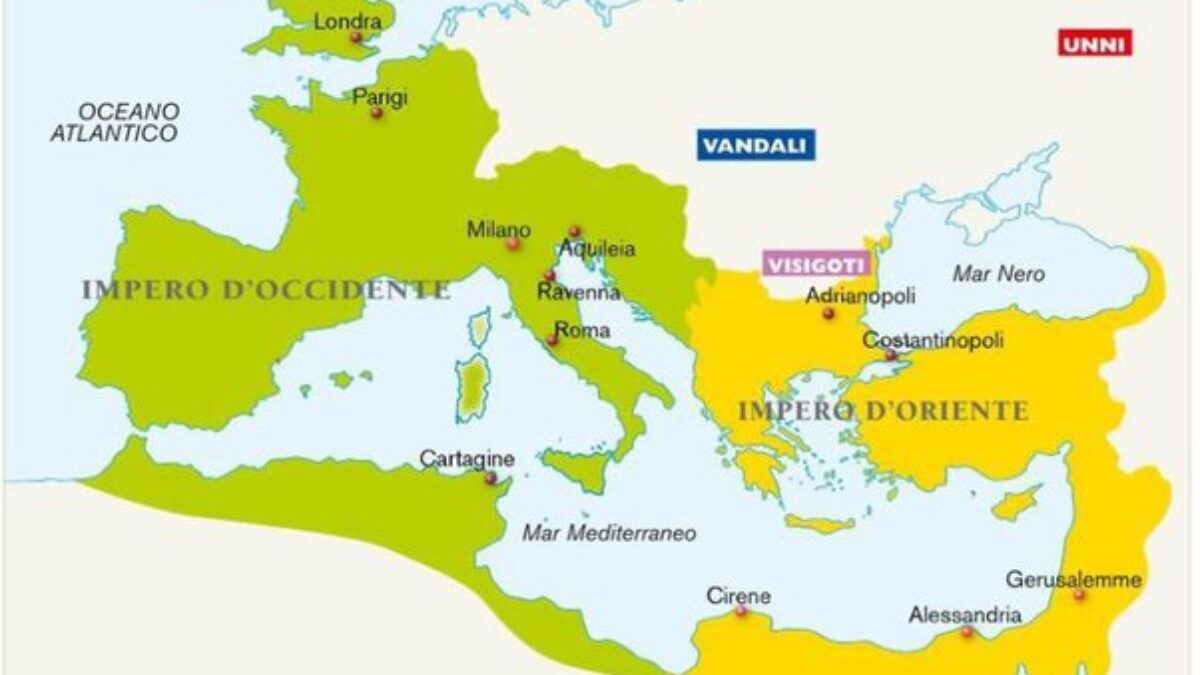 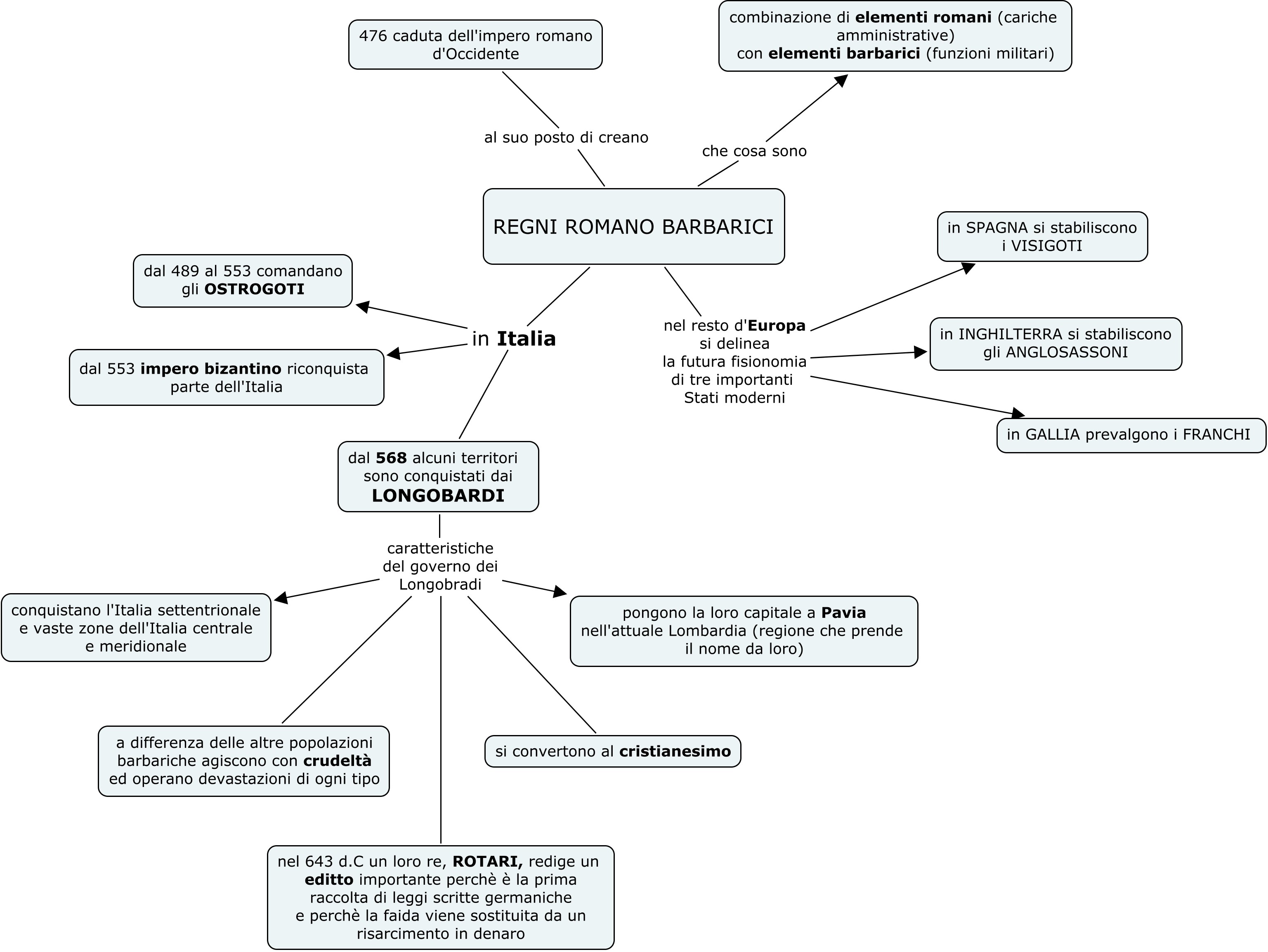 ARRIVANO I LONGOBARDIArrivano in Italia nel 568 forse spinti dagli imperatori d’OrienteSono dai 100/200 mila guerrieriNon cercano di conquistare garndi città portuali, Roma e le isolePortano la cultura del legno per edificiSono ariani e seppelliscono i capi con armi e gioielliRotari nel 643 fece trascrivere dai giuristi latini le loro leggi principali… in latinoFaida guidrigildo faderfio mundualdo             TEODOLINDAPrincipessa dei Bavari sposò i re Autari e Agilulfo, da cui ebbe Adaloaldo, il primo re battezzato cattolicoMolto religiosa proselitismo con S. ColombanoMonza (Modo? Etiam!) fece erigere la basilica di S. Giovanni BattistaReggente per il figlio, morì nel 627Amatissima, lasciò alla città la famosa corona ferreaI FRANCHI!Clodoveo nel 496 si convertì con tutto il popolo al cattolicesimo romano con aiuto regina Clotilde e di San Remigio, vescovo di ReimsI Germani erano tutti arianiSecondo l’uso barbaro il regno venne via via diviso tra i discendenti maschi (troppi!)Il potere era sempre più nelle mani dei maggiordomi di palazzoTuttavia i merovingi ebbero il merito di civilizzare i FranchiCfr tomba di ClodoveoJacopo da Varazze + 1298 vescovo Leggenda AureaCarducci e la leggenda dell’anno 1000«V’imaginate il levar del sole nel primo giorno dell’anno mille? Questo fatto di tutte le mattine ricordate che fu quasi miracolo, fu promessa di vita nuova, per le generazioni uscenti dal secolo decimo? Il termine delle profezie etrusche segnato all’esser di Roma; la venuta del Signore a rapir seco i morti e i vivi nell’aere, annunziata già imminente da Paolo ai primi cristiani; i pochi secoli di vita che fin dal tempo di Lattanzio credevasi rimanere al mondo; il presentimento del giudizio finale prossimo attinto da Gregorio Magno nelle disperate ruine degli anni suoi; tutti insieme questi terrori, come nubi diverse che aggroppandosi fan temporale, confluirono su ’l finire del millennio cristiano in una sola e immane paura. – Mille, e non più mille – aveva, secondo la tradizione, detto Gesù: dopo mille anni, leggevasi nell’Apocalipsi, Satana sarà disciolto. Di fatto nelle nefandezze del secolo decimo, in quello sfracellarsi della monarchia e della società dei conquistatori nelle infinite unità feudali, in quell’abiettarsi ineffabile del ponteficato cristiano, in quelle scorrerie procellose di barbari nuovi ed orribili, non era egli lecito riconoscere i segni descritti dal veggente di Patmo? E già voci correvano tra la gente di nascite mostruose, di grandi battaglie combattute nel cielo da guerrieri ignoti a cavalcione di draghi. Per ciò tutto niun secolo al mondo fu torpido, sciaurato, codardo, siccome il decimo. »(Carducci, Dello svolgimento della letteratura nazionale, incipit del primo discorso[2])(Carducci, Dello svolgimento della letteratura nazionale, incipit del primo discorso[2])